              Ausschreibung / Information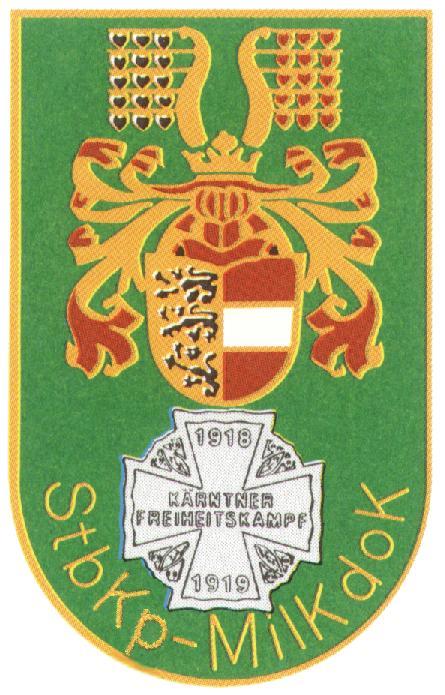              3. Ol - Cuplauf MilKdo KÄRNTEN      Mittwoch, 03. Mai 2017Veranstalter:StbKp & DBetr/MilKdo K , KhevenhüllerkaserneStbKp & DBetr/MilKdo K , KhevenhüllerkaserneRaum:Bezirk VÖLKERMART, EberndorfBezirk VÖLKERMART, EberndorfTreffpunkt:Pfarrkirche Edling / KazazePfarrkirche Edling / KazazeKeine Kfz-Überstellung notwendig!!!Keine Kfz-Überstellung notwendig!!!Zeitplan:Eintreffen:bis 0915 UhrLäuferinfo:0940 UhrStart:1000 UhrBahnleger:Curt MAIER Curt MAIER Teilnehmermeldung:SK.LaSK.MilKden.MilKdoK.StbKp& DBetr-MilKdo K/OEBH(getrennt nach A-Lauf und B-Lauf)SK.LaSK.MilKden.MilKdoK.StbKp& DBetr-MilKdo K/OEBH(getrennt nach A-Lauf und B-Lauf)Meldetermin: 27 04 17Meldetermin: 27 04 17Sonstiges:Gasthaus und Labestation im Zielbereich vorhandenGasthaus und Labestation im Zielbereich vorhanden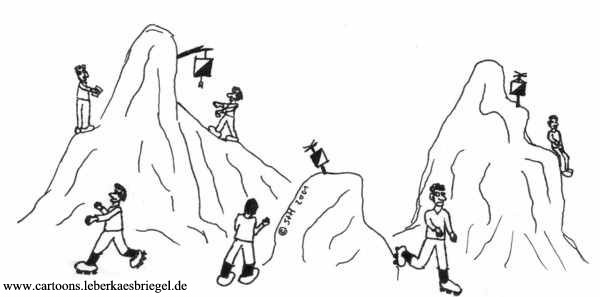 Bei Schönwetter bestehen Bademöglichkeit  beim Pool GH / Pension EdlingerhofBei Schönwetter bestehen Bademöglichkeit  beim Pool GH / Pension EdlingerhofAb 17.04.17 absolutes Trainingsverbot im Laufgelände („FAIR PLAY“)Ab 17.04.17 absolutes Trainingsverbot im Laufgelände („FAIR PLAY“)